Муниципальное бюджетное дошкольное образовательное учреждение детский сад №37 г. НовочеркасскШкола профессионального совершенствованияПознавательно-исследовательский проект «Весёлый огород»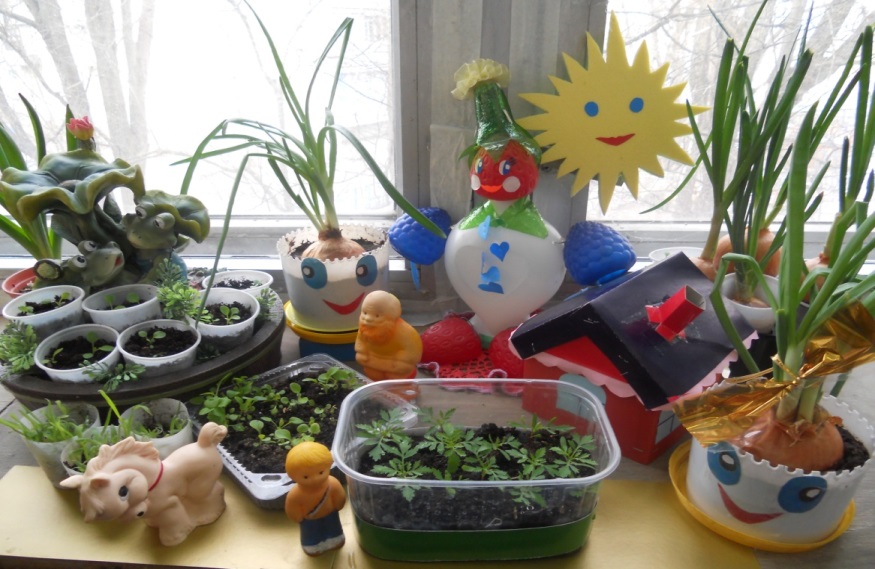 Подготовила Севрук Т.Н.воспитатель2019 гПаспорт проектаПосадили огород,                                                                                                  Посмотрите что растет!                                                                                                  Будем мы ухаживать,                                                                                                  Будем поливать,                                                                                                 Будем за росточками                                                                                                   Дружно наблюдать.Аннотация проекта.Экологический проект «Веселый огород » развивает интерес у детей к представителям растительного мира, воспитывает любовь к природе, развивает исследовательскую деятельность. Эколого-развивающая среда служит не только объектом и средством деятельности ребенка, но и позволяет формировать познавательные интересы, формирует предпосылки поисковой деятельности. На территории нашего дошкольного учреждения есть мини-огород, который используется для экологического и трудового воспитания дошкольников. Трудовая деятельность может стать, с одной стороны, тем связующим звеном, которое обеспечивает взаимодействие человека с миром природы, а с другой – системаобразующим началом при ознакомлении детей с окружающим миром.Как известно, «самое лучшее открытие то, которое ребенок делает сам». Каждую весну дома на подоконнике у мам и бабушек расцветает зеленый ковер, рассада в ящиках различной формы и окраса, но детям строго настрого наказывают не трогать эти интересные растения. А интерес и любопытство с каждым годом все сильнее, ребята сами бы с удовольствием посадили бы чудо растение, поливали его, ухаживали за ним. Вот мы и создали свой огород – это чудо – огород, который призван развивать экологические ценности природы. Именно в дошкольном возрасте закладываются позитивные чувства к природе и природным явлениям, открывается удивительное многообразие растительного мира, впервые осознается роль природы в жизни человека. На нашем огороде дети сами смогут посадить и выращивать растения, наблюдать и ухаживать за ними.Актуальность проектаДля понимания возможностей окружающей среды людям необходим практический опыт. Это опыт общения с природой начинается с детства, то есть когда формируется отношение к себе, к окружающим людям, к миру в котором живет ребенок. Впечатления, полученные от общения  с природой в детстве, запоминаются на всю жизнь и влияют на его отношение к ней.Влияние окружающего мира на развитие ребенка огромно. Многие родители даже не подозревают, что зелёное царство начнёт вызывать огромный интерес у ребёнка, если взрослые научать наблюдать за растениями, видеть в зелёном ростке особое живое существо, жизнь которого целиком зависит от того, получает он уход или нет. Только с помощью взрослого дошкольник может понять, что жизнь растений зависит от наличия тепла, света и хорошей почвы, научится отличать здоровое и растение от слабого, хилого, требующего «лечения». В условиях современного общества, когда проще приобрести всё готовое, чем выращивать самим, дети не имеют понятия, откуда берутся овощи и как за ними нужно ухаживать. Поэтому очень важно, чтобы дети с родителями посадили и выращивали овощи на нашем огороде.Тип проекта:по целевой установке - познавательно-исследовательский;по сроку реализации -  средней продолжительности;по составу  участников – групповой.Участники проекта:Дети средней группы, родители и воспитатель. К участию в проекте привлекается заместитель заведующей по ВМР (консультативная и методическая помощь), музыкальный руководитель (помощь в подборе музыкального сопровождения к мероприятиям, музыкальные произведения, музыкально-дидактические игры).В соответствии с ФГОСДОпроект опирается на научные принципы его построения:сохранения уникальности и самоценности дошкольного детства как важного этапа в общем развитии ребенка;создание благоприятной социальной ситуации развития каждого ребенка в соответствии с его возрастными и индивидуальными особенностями и склонностями;содействия и сотрудничества детей и взрослых в процессе развития детей и их взаимодействия с людьми, культурой и окружающим миром;формирования познавательных интересов и познавательных действий ребенка через его включение в различные виды деятельности.Цель проекта: создание условий для формирования экологической культуры у детей и их родителей, желание принимать участие в совместных с детьми мероприятиях.Задачи:Обогащать знания и представления детей о растениях, выращиваемых на подоконнике, огороде, клумбе.Формировать у детей интерес к опытно-исследовательской деятельности по выращиванию растений и овощей.Обобщать представление детей о необходимости света, тепла, влаги почвы для роста растений.Продолжать формировать умение детей ухаживать за растениями в комнатных условиях.Продолжать развивать наблюдательность – умение замечать изменения в росте растений, связывать их с условиями, в которых они находятся;Воспитывать трудолюбие, бережное отношение к растениям.Проектная идея: Создать в группе детского сада огород на подоконнике. Получить урожай зелени и огурцов, рассады цветочных культур, выращенных самими дошкольниками.Этапы реализации проекта:Реализация проекта рассчитана на 7 месяцев: с марта по сентябрь1 этап – подготовительно-проектировочныйБеседа с родителями «Огород на подоконнике». Предложить родителям изготовить модель огорода на подоконнике.задачи: сформировать интерес у родителей по созданию условий для реализации проекта; обсудить цели и задачи проекта. Подбор наглядно-дидактических пособий, демонстрационного материала, природного материала, художественной литературы, приобретение необходимого оборудования. Создание условий для реализации проекта «Веселый огород».2 этап – практическийРассматривание книг, иллюстраций о растениях. задачи: вызвать у детей интерес к растениям, желание заботиться о них, углублять и расширять знания видах растений.Практическое занятие «Посадка лука». задачи: расширять представление детей об условиях, необходимых для роста и развития растения (почва, влага, тепло и свет). Дать элементарные понятия о природных витаминах. Формировать трудовые умения и навыки.Наблюдение за ростом лука в земле и в воде. задачи: учить детей замечать изменения, которые происходят у прорастающих луковиц и делать зарисовки роста лука.Опытно-экспериментальная деятельность: «Что вырастет из зернышка» (укроп, кресс-салат). задачи: показать детям, как растения вырастают из семян.Практическая деятельность: посадка семян гороха и фасоли. задачи: показать детям, как сажать горох и фасоль. Формировать представление о выращивании этих растений на подоконнике.Наблюдение «Растут ли наши растения» за всходами гороха, фасоли, кресс-салата, укропа.задачи: продолжить учить детей замечать изменения в росте и развитии растений.Чтение художественной литературы: «Пых»,«Репка»,  «Огород бабы Фёклы», «Чипполино», «Вершки и корешки», «Спор овощей», «Овощи», стихотворение «Купите лук».Разучивание подвижно-речевой игры «Есть у нас огород».Беседы «Какие бывают овощи», «Наши растения». Комплекс гимнастических упражнений: «Удивляемся природе».Отгадывание загадок.Игра – драмматизация «Репка».Дидактические игры: «Найди овощи», «Один-много», «Какого цвета овощи», «Куда что положить», «Что лишнее», «Найди растения».задачи: закрепить знания детей об овощах и растениях.Труд в уголке природы3 этап – обобщающе-результативныйОбработка и оформление материалов проекта в виде альбома.Оформление картотеки дидактических и подвижных игр по теме «Огород».Оформление картотеки стихотворений и загадок по теме «Огород».Анализ результативности.План реализации проекта «Веселый огород»Предполагаемый результат:Дети получат знания о том, что растения живые, их поливают, сажают, выращивают из семян.С помощью исследовательской работы дети должны будут выявить многообразие и разнообразие посевного материала.Создание в группе огорода на подоконнике.Создание дневника наблюдений за растениями на подоконнике и в огороде.Вовлечь детей в практическую деятельность по выращиванию культурно – огородных растений.Формирование у детей уважительного отношения к труду в природе.Все участники проекта (дети, воспитатель, родители) получат положительные эмоции от полученных результатов.Ресурсное обеспечение проекта:Кадровое обеспечение:заместитель заведующего по ВМР  (методическая поддержка,  консультирование);дети средней группы;родители воспитанников (совместная деятельность);воспитатель группы.Информационное обеспечение:видео презентации;мультфильмы, фильмы;наглядно-дидактические пособия, книги.Материально-техническое обеспечение:оборудование для ухода за растениями;семена, рассада;фотоаппарат, компьютер, магнитофон.Риск проекта:несоблюдение сроков реализации проекта;низкое познавательное развитие детей;низкая заинтересованность родителей;могут быть упущены отдельные направления экологического проекта из-за большого объема изучаемого материала;недостаточность оборудования для работы на огороде.Предупреждение рисков:распределить среди родителей ответственных за выполнение отдельных направлений экологического проекта, которые будут осуществлять организацию и контроль за реализацией плана действий проекта по своему направлению;для повышения познавательного интереса детей и их родителей провести в группе родительское собрание по разъяснению запланированных задач по экологическому проекту «Веселый огород», привлечь родителей к активному участию в проекте совместно со своими детьми.Реализация проекта «Веселый огород» позволила:обобщить и обогатить опыт детей в сфере экологического воспитания путем применения научных методов и приемов. собрать вместе с детьми и родителями бесценный материал о культурных растениях, систематизировали его и обобщили как опыт работы в данном проекте.сформировать у детей интерес к узнаванию природы, особенностям жизни и развитию культурных растений; желание самостоятельно выполнять поручения по уходу за культурными растениями.сформироватьу детей навыки наблюдения и экспериментирования в процессе поисково- познавательной деятельности.В период работы над проектом дети обогатили словарь и пополнили словарный запас. В ходе экспериментальной деятельности мы у детей развивали воображение, мышление, сформировали навыки элементарной исследовательской деятельности, развили умение правильно пользоваться простейшими орудиями труда по обработке почвы и уходу за растениями. Познакомились с культурными растениями и научились передавать свои чувства в рисунках.Взрослые стали более активно участвовать в создании условий для реализации творческих и познавательных способностей у детей, в организации и проведении экологических мероприятий, конкурсов.Список литературы:Николаева С. Н. «Юный эколог», программа М., 1999гНиколаева С. Н. «Методика экологического воспитания дошкольников» М., 1999гИванова А. И. «Экологические наблюдения и эксперименты в детском саду. Мир растений. »-М. : ТЦ Сфера, 2007. -240с.Кочергина А. В. «Сценарии занятий по экологическому воспитанию дошкольников», 2005гВеретенникова С. А. «Ознакомление дошкольников с природой», М., 1973гВладимирскаяЛ. А. «От осени до осени», 2004гИванова А. И. «Живая экология. Экологические наблюдения и эксперименты в детском саду», 2005Паспорт проектав презентацииАктуальность проектаКак известно, «самое лучшее открытие то, которое ребенок делает сам».Многие родители даже не подозревают, что зелёное царство начнёт вызывать огромный интерес у ребёнка, если взрослые научать наблюдать за растениями, видеть в зелёном ростке особое живое существо, жизнь которого целиком зависит от того, получает он уход или нет. Только с помощью взрослого дошкольник может понять, что жизнь растений зависит от наличия тепла, света и хорошей почвы, научится отличать здоровое  растение от слабого, хилого, требующего «лечения». В условиях современного общества, когда проще приобрести всё готовое, чем выращивать самим, дети не имеют понятия, откуда берутся овощи и как за ними нужно ухаживать. Поэтому очень важно, чтобы дети с родителями посадили и выращивали овощи на нашем огороде.Цель проекта: создание условий для формирования экологической культуры у детей и их родителей, желание принимать участие в совместных с детьми мероприятиях.Задачи:Проектная идея: Создать в группе детского сада огород на подоконнике. Получить урожай зелени и огурцов, рассады цветочных культур, выращенных самими дошкольниками2 этап – практическийСЛАЙД: Для того, чтобы вызвать у детей интерес к растениям, желание заботиться о них,  мы с детьми рассматривали книги, иллюстраций о растениях. Во время посадки лука расширяла представление детей об условиях, необходимых для роста и развития растения (почва, влага, тепло и свет). Давала детям элементарные понятия о природных витаминах. 2;3 СЛАЙД: Наблюдая за ростом лука в земле и в воде  дети замечали изменения, которые происходят у прорастающих луковиц и делали зарисовки роста лука.4; 5 СЛАЙД:Проводя опытно-экспериментальную деятельность: «Что вырастет из зернышка»  показала детям, как растения вырастают из семян (укроп, крест-салат; семена цветов петуньи, бархатцев)СЛАЙД: В практической деятельности – научила детей  сажать горох и фасоль.Наблюдая за всходами гороха, фасоли, кресс-салата, укропа учила детей замечать изменения в росте и развитии растений.СЛАЙДУкрашая клумбы детского сада, высаживали саженцы цветов бархатцев и петуньи. СЛАЙДЧтение художественной литературы: «Пых», «Репка»,  «Огород бабы Фёклы», «Чипполино», «Вершки и корешки», «Спор овощей», «Овощи», стихотворение «Купите лук».Использовала разучивание подвижно-речевой игры «Есть у нас огород».Беседы «Какие бывают овощи», «Наши растения». Комплекс гимнастических упражнений: «Удивляемся природе».Отгадывание загадок.Игра – драмматизация «Репка».Дидактические игры: «Найди овощи», «Один-много», «Какого цвета овощи», «Куда что положить», «Что лишнее», «Найди растения».задачи: закрепить знания детей об овощах и растениях.Труд в уголке природыРеализация проекта «Веселый огород» позволилаВ период работы над проектом дети обогатили словарь и пополнили словарный запас. В ходе экспериментальной деятельности мы у детей развивали воображение, мышление, сформировали навыки элементарной исследовательской деятельности, развили умение правильно пользоваться простейшими орудиями труда по обработке почвы и уходу за растениями. Познакомились с культурными растениями и научились передавать свои чувства в рисунках.Взрослые стали более активно участвовать в создании условий для реализации творческих и познавательных способностей у детей, в организации и проведении экологических мероприятий, конкурсов.Название проекта«Веселый огород»Автор проектаСеврук Т.Н. воспитательМесто реализации проектаМБДОУ детский сад №37 г. НовочеркасскТип проектапо целевой установкепо сроку реализациипознавательно-исследовательскийТип проектапо целевой установкепо сроку реализациисредней продолжительностипо составу  участниковгрупповойУчастники проектадети, педагоги и родителиАктуальность проектаДля понимания возможностей окружающей среды людям необходим практический опыт. Это опыт общения с природой начинается с детства, то есть когда формируется отношение к себе, к окружающим людям, к миру в котором живет ребенок. Впечатления, полученные от общения  с природой в детстве, запоминаются на всю жизнь и влияют на его отношение к ней.Цель проектасоздание условий для формирования экологической культуры у детей и их родителей, желание принимать участие в совместных с детьми мероприятиях.Задачи проекта1. Обогащать знания и представления детей о растениях, выращиваемых на подоконнике.2. Формировать у детей интерес к опытно- исследовательской деятельности по выращиванию растений и овощей в комнатных условиях.3. Обобщать представление детей о необходимости света, тепла, влаги почвы для роста растений.4. Продолжать формировать умение детей ухаживать за растениями в комнатных условиях, на огороде и на клумбах.5. Продолжать развивать наблюдательность – умение замечать изменения в росте растений, связывать их с условиями, в которых они находятся;6. Воспитывать трудолюбие, бережное отношение к растениям.Проектная идеяСоздать в группе детского сада огород на подоконнике. Получить урожай зелени,рассады овощей и цветочных культур, выращенных самими дошкольниками.Этапы реализации проектаРеализация проекта рассчитана на 7 месяцев: с марта по сентябрь1. Подготовительно – проектировочный этап2. Практический этап3. Обобщающе – результативный этапПредполагаемый  результатДети получат знания о том, что растения живые, их поливают, сажают, выращивают из семян.С помощью исследовательской работы дети должны будут выявить многообразие и разнообразие посевного материала.Создание в группе огорода на подоконнике.Создание дневника наблюдений за растениями на подоконнике и в огороде.Вовлечь детей в практическую деятельность по выращиванию культурно – огородных растений.Формирование у детей уважительного отношения к труду в природе.Все участники проекта (дети, воспитатель, родители) получат положительные эмоции от полученных результатов.Ресурсное обеспечениеКадровое обеспечение:заместитель заведующего по ВМР  (методическая поддержка,  консультирование);дети средней группы;родители воспитанников (совместная деятельность);воспитатель группы.Информационное обеспечение:видео презентации;мультфильмы, фильмы;наглядно-дидактические пособия, книги.Материально-техническое обеспечение:оборудование для ухода за растениями;семена, рассада;фотоаппарат;компьютер;магнитофон.Риск проектанесоблюдение сроков реализации проекта.низкое познавательное развитие детей;низкая заинтересованность родителей;могут быть упущены отдельные направления экологического проекта из-за большого объема изучаемого материала;недостаточность оборудования для работы на огороде.МероприятияЦелиОтветственные1. Беседа с родителями «Знакомство с проектом». Оформление родительского уголка, размещение рекомендаций родителям по работе с детьми по проекту.Привлечь родителей к реализации проекта «Веселый огород».воспитатель2. Беседа с детьми о том, что такое огород и что на нём растёт.Расширять кругозор детей.воспитатель3.Сбор семян, подготовка земли, творческое оформление огорода.Воспитывать трудолюбие; развивать творчество детей.воспитатель4. Совместное создание в группе огорода. Посадка семян овощей, луковиц.Воспитывать желание помогать взрослым.воспитатель5. Фоторепортаж «Как мы сажаем и ухаживаем за растениями».Привлечь к совместному труду всех детей в группе.воспитатель6. Разучивание потешек, пословиц, поговорок, песен, связанных с огородом, овощами и фруктами. Познакомить с фольклор-ными произведениями, связанными с огородом, овощами и фруктами.воспитатель, музыкальный руководитель7. Рассматривание иллюстраций, картинок. Рисование детьми овощей и фруктов.Воспитывать желание заниматься творчеством самостоятельно.воспитатель8. Выполнение совместно с родителями творческих работ (рисунки, поделки) согласно тематике проекта.Развивать творческие способности, умение работать совместно со взрослыми.родители9. Чтение русской народной сказки «Репка», стихотворения С.В. Михалкова «Овощи»Познакомить детей с творчеством С.В. Михалкова, напомнить содержание сказки «Репка».воспитатель10. Совместный с детьми уход за рассадой: полив, рыхление, прореживание.Учить ухаживать за растениями.воспитатель11. Фотоотчёт для родителей. Приобщить родителей к созданию в группе огорода, знакомству детей с растениями, уходу за ними.воспитатель12. Отгадывание загадок про овощи и фрукты.Развивать смекалку, память, внимание.воспитатель13. Рассматривание муляжей овощей и фруктов, уточнение формы, цвета.Формировать представление детей об овощах и фруктах.воспитатель14. Лепка из пластилина фруктов и овощей. Оформление мини выставки «Наш урожай».Учить использовать во время лепки ранее приобретённые навыки.воспитатель15. Игра драматизация по русской народной сказке «Репка».Развивать у детей актёрские способности.воспитатель16. Высадка окрепшей рассады в грядки на общем огороде.Учить оказывать взрослым посильную помощь. воспитатель17.Создание фотоальбома «Огород на подоконнике».Подвести итог проделанной работы.воспитатель